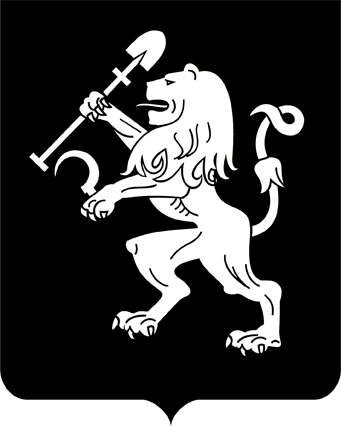 АДМИНИСТРАЦИЯ ГОРОДА КРАСНОЯРСКАПОСТАНОВЛЕНИЕО предупреждении угрозы возникновения чрезвычайной ситуациина камере коллектора сетей ливневой канализации в районе ул. Калинина, 47аВ целях предупреждения угрозы возникновения чрезвычайной              ситуации, вызванной обрушением плиты перекрытия на камере коллектора сетей ливневой канализации в районе ул. Калинина, 47а, в соот-ветствии с Федеральным законом от 21.12.1994 № 68-ФЗ «О защите населения и территорий от чрезвычайных ситуаций природного                  и техногенного характера», постановлением Правительства Российской Федерации от 30.12.2003 № 794 «О единой государственной системе предупреждения и ликвидации чрезвычайных ситуаций», протоколом комиссии по предупреждению и ликвидации чрезвычайных ситуаций                и обеспечению пожарной безопасности города Красноярска                            от 15.09.2022 № 26/22, руководствуясь ст. 41, 58, 59 Устава города Красноярска,ПОСТАНОВЛЯЮ: 1. Признать ситуацию, сложившуюся на камере коллектора сетей ливневой канализации в районе ул. Калинина, 47а, представляющей угрозу возникновения чрезвычайной ситуации муниципального                характера. Перевести органы управления и силы городского звена             территориальной подсистемы РСЧС Красноярского края в режим функционирования «Повышенная готовность».Чрезвычайная ситуация муниципального характера может возникнуть в границах территории проезжей части в районе ул. Калинина, 47а.2. Департаменту городского хозяйства администрации города             организовать проведение аварийно-восстановительных работ и иных мероприятий, связанных с предупреждением угрозы возникновения чрезвычайной ситуации, вызванной обрушением плиты перекрытия                на камере коллектора сетей ливневой канализации в районе ул. Калинина, 47а. 3. Настоящее постановление опубликовать в газете «Городские новости» и разместить на официальном сайте администрации города.4. Контроль за исполнением настоящего постановления оставляю за собой.Глава города                                                                               В.А. Логинов 23.09.2022№ 845